Vereinbarung zur Nutzung der Hüpfburg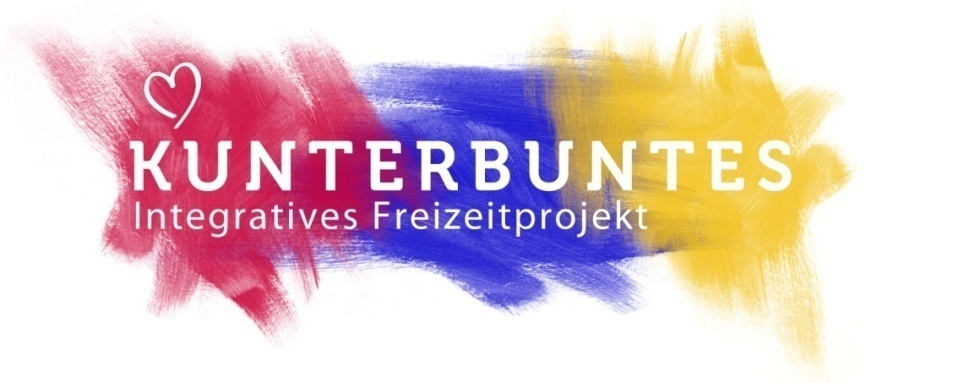 Zwischen dem VerleiherKUNTERBUNTES, das integrative Freizeitprojekt, Osterbünge-Mitte 11, 25572 St. Margarethenund dem AusleiherDie Hüpfburg wird von Frau/Herr /Gemeinde (Verantwortlichen angeben)Vor- und Nachname:							Adresse:									Am / oder von-bisDatum:									Die Hüpfburg wird zu den individuell abgesprochenen Zeiten abgeholt und zurückgebracht.Es entstehen Kosten i. H. v.: 60€ Miete60€ Kaution. Diese wird nach ordnungsgemäßer Rückgabe erstattet.Der Betrag ist bei Abholung der Hüpfburg in bar zu bezahlen.Umfang der Verleihung umfasst: (Bei Rückgabe bitte vom Verleiher  abhacken, um Vollständigkeit zu prüfen)Hüpfburg        	Bodenanker      	Kompressor      	2 Spanngurte zur Befestigung der Hüpfburg (1x Transportwagen, 1x Anhänger)       	Teppiche als Unterbodenschutz       	Transportwagen auf dem sich die Hüpfburg befindetDie Hüpfburg wird auf einem  750kg Anhänger von Stema inkl. Verladerampe und Adapter verliehen.Die ordnungsgemäße Rückgabe umfasst:den erforderlichen trockenen Zustand der Hüpfburg, da diese nicht nass oder feucht gelagert werden darf.das sachgemäße  Zusammenfalten der Hüpfburg, damit diese auf den Transportwagen und  Anhänger passt.Sollte die Hüpfburg inkl. Leihmaterial nicht ordnungsgemäß zurückgebracht werden, behalten wir uns vor die Kaution ganz oder teilweise einzubehalten.                             Der Ausleiher ist für Schäden, die im Zusammenhang mit der Nutzung oder dem Transport entstehen, verantwortlich.  Für Schäden innerhalb des Leihzeitraumes haftet Ausleiher.Sollten Schäden an der Hüpfburg oder am weiteren Leihmaterial zustande gekommen sein, sind diese KUNTERBUNTES bei Rückgabe der Hüpfburg  unverzüglich zu melden.Sollte dies nicht erfolgt sein und Schäden nach Überprüfung unsererseits ersichtlich werden, haftet ebenfalls der Ausleiher.Der Kautionsbetrag wird nicht für o.g. Schäden eingesetzt.Der Verleiher übernimmt gegenüber  dem Ausleiher, die im Zusammenhang mit dem Nutzungszweck stehen und gegenüber sonstigen Dritten keine Haftung für Personen-, Vermögens- oder Sachschäden.St. Margarethen, den					(Ausleiher)						(Verleiher KUNTERBUNTES)			